Publicado en Barcelona el 23/10/2019 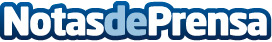 La empresa Tecnomari analiza  cómo ha evolucionado la compra online en EspañaLa compra online ha evolucionado notablemente en los últimos años, ya sea a través de dispositivos móviles o mediante ordenadores. Aunque, bien es cierto que las ventas realizadas por los usuarios mediante smartphone ha crecido 38 puntos en los últimos 4 años, situando el 63% de las compras online realizadasDatos de contacto: Arón Olivares Marín Propietario de Tecnomari (Jholma Business S.L.)620519224Nota de prensa publicada en: https://www.notasdeprensa.es/la-empresa-tecnomari-analiza-como-ha Categorias: E-Commerce Consumo Innovación Tecnológica http://www.notasdeprensa.es